PREZYDENT MIASTA STOŁECZNEGO WARSZAWY pl. Bankowy 3/5, 00-950 Warszawa www.um.warszawa.pl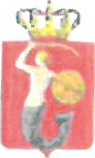 KLAUZULA INFORMACYJNA O PRZETWARZANIU DANYCH OSOBOWYCH(NA PODSTAWIE PRZEPISU PRAWA I ZGODY)Będziemy przetwarzać Pani/Pana dane osobowe, by mogła/mógl Pani/Pan załatwić sprawę w Urzędzie m.st. Warszawy. Mogą być przetwarzane w sposób zautomatyzowany, ale nie będą profilowane.Kto administruje moimi danymi?Administratorem Pani/Pana danych osobowych przetwarzanych w Urzędzie m.st. Warszawy jest Prezydent m.st. Warszawy, z siedzibą w Warszawie (00-950), Pl. Bankowy 3/5.Na pytania dotyczące sposobu i zakresu przetwarzania Pani/Pana danych, a także o przysługujące Pani/Panu prawa odpowie Inspektor Ochrony Danych w Urzędzie m.st. Warszawy. Proszę je wysłać na adres: iod@um.warszawa.pl.Dlaczego moje dane są przetwarzane?Wynika to bezpośrednio z konkretnego przepisu prawa, tj.ustawy z dnia 26 stycznia 1982 r. Karta Nauczyciela (Dz. U. z 2018 r. poz. 967 z późn. zm.) oraz uchwały Nr XIII/405/2007 Rady Miasta Stołecznego Warszawy z dnia 12 lipca 2007 r. w sprawie określenia rodzajów świadczeń oraz warunków i sposobu ich przyznawania w ramach pomocy zdrowotnej dla nauczycieli zatrudnionych w przedszkolach, szkołach i placówkach, dla których organem prowadzącym jest m.st. Warszawa (Dz. Urz. Woj. Maz. poz. 4442) oraz w określonym zakresie wynika z treści udzielonej przez Panią/Pana zgody.Pani/Pana dane osobowe przetwarzane są w celu/celach:wypełnienia obowiązków prawnych ciążących na Urzędzie m.st. Warszawy, tj. realizacji procedury dotyczącej przyznania pomocy zdrowotnej oraz w celu wynikającym z treści udzielonej przez Panią/Pana zgody — wypłaty przyznanego świadczenia.Podanie przez Panią/Pana danych osobowych jest obowiązkowe, w zakresie danych przetwarzanych na podstawie przepisów prawa. Jeśli Pani/Pan tego nie zrobi, nie będziemy mogli zrealizować sprawyl . W pozostałym zakresie podanie danych jest dobrowolne.Jak długo będą przechowywane moje dane?Pani/Pana dane osobowe będą przechowywane przez czas wymagany przepisami prawa, tj.przez okres niezbędny do realizacji celu/celów, zaś w odniesieniu do danych przetwarzanych na podstawie zgody - do momentu jej odwołania lub realizacji celu, który został w niej wskazany. Potem, zgodnie z przepisami, dokumenty trafią do archiwum zakładowego.Chyba że szczegółowe przepisy prawa stanowią inaczej.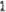 Kto może mieć dostęp do moich danych?Odbiorcami Pana/pani danych osobowych mogą być:podmioty, którym Administrator powierzy przetwarzanie danych osobowych,organy publiczne i inne podmioty, którym Administrator udostępni dane osobowe na podstawie przepisów prawa;podmioty, którym Administrator udostępni dane osobowe na podstawie zgody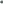 Jakie mam prawa w związku z przetwarzaniem moich danych?• Ma Pani/Pan prawo do:dostępu do danych osobowych, w tym uzyskania kopii tych danych,żądania sprostowania (poprawienia) danych osobowych;żądania usunięcia danych osobowych (tzw. prawo do bycia zapomnianym), w przypadku gdy:dane nie są już niezbędne do celów, dla których byty zebrane lub w inny sposób przetwarzane;nie ma podstawy prawnej do przetwarzania Pani/Pana danych osobowych;wniosła Pani/Pan sprzeciw wobec przetwarzania i nie występują nadrzędne prawnie uzasadnione podstawy przetwarzania;Pani/Pana dane przetwarzane są niezgodnie z prawem;Pani/Pana dane muszą być usunięte, by wywiązać się z obowiązku wynikającego z przepisów prawa.żądania ograniczenia przetwarzania danych osobowych;sprzeciwu wobec przetwarzania danych - w przypadku, gdy łącznie spełnione są następujące przesłanki:zaistnieją przyczyny związane z Pani/Pana szczególną sytuacją;dane przetwarzane są w celu wykonania zadania realizowanego w interesie publicznym lub w ramach sprawowania władzy publicznej powierzonej Administratorowi, z wyjątkiem sytuacji, w której Administrator wykaże istnienie ważnych prawnie uzasadnionych podstaw do przetwarzanie danych osobowych, nadrzędnych wobec interesów, praw i wolności osoby, której dane dotyczą, lub podstaw do ustalenia, dochodzenia lub obrony roszczeń;wniesienia skargi do Prezesa Urzędu Ochrony Danych Osobowychw przypadku powzięcia informacji o niezgodnym z prawem przetwarzaniu w Urzędzie m.st. Warszawy Pani/Pana danych osobowych;wycofania zgody w dowolnym momencie - w stosunku do danych przetwarzanych na jej podstawie;przenoszenia danych - w stosunku do danych przetwarzanych na podstawie zgody, w przypadku, gdy ich przetwarzanie odbywa się w sposób zautomatyzowany.